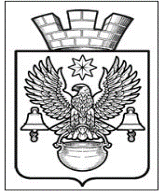 ПОСТАНОВЛЕНИЕАДМИНИСТРАЦИИКОТЕЛЬНИКОВСКОГО ГОРОДСКОГО ПОСЕЛЕНИЯКОТЕЛЬНИКОВСКОГО МУНИЦИПАЛЬНОГО   РАЙОНАВОЛГОГРАДСКОЙ ОБЛАСТИОт  09.07.2020                                                            № 456О разрешении на отклонение                                                                                                                                                от предельных параметров                                                                                                                                  разрешенного строительства                                                                                                                                                на земельном участке	На основании  заявления от 17.06.2020г. вх. № 490-ог Трепалина Александра Сергеевича, проживающего по адресу: Волгоградская область, Котельниковский район,                                  г. Котельниково, ул. Маяковского, д. 15  о разрешении на  отклонение от предельных параметров разрешенного строительства на земельном участке, расположенном по адресу: Волгоградская область, Котельниковский район, г. Котельниково, ул. Маяковского, д. 15, с кадастровым номером 34:13:130032:235, материалов о результатах проведения публичных слушаний, проведенных 09.07.2020г., руководствуясь ст. 28 Федерального закона от                        06. 10. . № 131-ФЗ «Об общих принципах организации местного самоуправления в Российской Федерации», Положением "О порядке организации и проведении публичных слушаний в Котельниковском городском поселении Котельниковского муниципального района Волгоградской области», утвержденным решением Совета народных депутатов Котельниковского городского поселения от 10.11.2017г. №17/99, Правилами землепользования и застройки Котельниковского городского поселения, утвержденными решением Совета народных депутатов Котельниковского городского поселения от 15.11.2009г. №41/232, Уставом Котельниковского городского поселения, администрация Котельниковского городского поселенияПОСТАНОВЛЯЕТ:1.  Разрешить отклонение от  предельных параметров разрешенного строительства на земельном участке площадью 600.0 кв. м, с кадастровым номером 34:13:130032:235, расположенном по адресу: Волгоградская область, Котельниковский район, г. Котельниково, ул. Маяковского, д. 15. Предельные параметры зданий строений сооружений для односемейных зданий параметры зданий строений сооружений для односемейных зданий  площадью не более 300 м2 на: минимальная площадь земельного участка  300.0 кв. м.;                                 минимальная ширина земельного участка вдоль фронта улицы-10.0 м; минимальный отступ зданий, строений, сооружений от передней границы земельного участка- 0 м.; минимальный отступ зданий, строений, сооружений от боковой (северной) границы земельного участка- 0.7 м.; минимальный отступ зданий, строений, сооружений от боковой (южной) границы земельного участка- 3.0 м.; минимальный отступ зданий, строений, сооружений от задней границы земельного участка- 3.0 м.;  максимальная высота стен-12м; максимальный процент застройки в границах земельного участка- 60 %.                                                                                                                                                                                                                                                                                                                                                                                                                          2. Настоящее постановление обнародовать и разместить на официальном сайте администрации Котельниковского городского поселения.                                                                                          3.Настоящее постановление вступает в силу с момента его подписания.                                                                                                                                                                                                                                                                                                                                                                                                                                                                                                                                                                                                                                                                                                                                                                                                                                                                                                                                                                                                                                                                                                                                                                                                                                                                                                                                                                                                                                                                                                   И. о. Главы  Котельниковского                                                                                                                 городского поселения                                                                                                    А. Б. Страхов